Inhaltsverzeichnis1	Allgemeine Ziele für die Nutzung	31.1	Objektbeschrieb	31.2	Vorgesehene Nutzung, Nutzungsdauer	31.2.1	Nutzung auf der Bauwerksoberseite	31.2.2	Nutzung auf der Bauwerksunterseite	31.2.3	Nutzungsdauer	31.3	Eigentümer / Bauherrschaft	31.4	Angaben zu vertraglichen Eigentums- und Unterhaltsverhältnissen.	31.5	Abgrenzungen	32	Umfeld und Drittanforderungen	32.1	Allgemein (Bauzeit und Nutzung)	32.2	Während dem Betrieb	33	Bedürfnisse des Betriebs und des Unterhalts	34	Besondere Vorgaben der Bauherrschaft	35	Schutzziele und Sonderrisiken	36	Normbezogene Bestimmungen, weitere Grundlagen	37	Unterschriften	4Allgemeine Ziele für die NutzungObjektbeschriebTextVorgesehene Nutzung, NutzungsdauerNutzung auf der BauwerksoberseiteTextNutzung auf der BauwerksunterseiteTextNutzungsdauerTextEigentümer / BauherrschaftTextAngaben zu vertraglichen Eigentums- und Unterhaltsverhältnissen.TextAbgrenzungenTextUmfeld und DrittanforderungenAllgemein (Bauzeit und Nutzung)TextWährend dem BetriebTextBedürfnisse des Betriebs und des UnterhaltsTextBesondere Vorgaben der BauherrschaftTextSchutzziele und SonderrisikenTextNormbezogene Bestimmungen, weitere GrundlagenTextUnterschriftenZürich, …………….Die Bauherrschaft:	ProjektverfasserKanton ZürichBaudirektion	TiefbauamtProjektieren und RealisierenKunstbauten		Name Projektleiter TBA	Name Projektleiter PV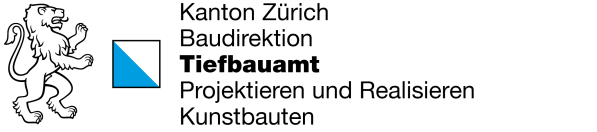 Instandsetzung	: Ausgeführtes BauwerkGemeinde	: MusterhausenStrasse	: Strassennr., Strassenname, kmObjekt	: XXX-XXX ObjektnameInstandsetzung	: Ausgeführtes BauwerkGemeinde	: MusterhausenStrasse	: Strassennr., Strassenname, kmObjekt	: XXX-XXX ObjektnameInstandsetzung	: Ausgeführtes BauwerkGemeinde	: MusterhausenStrasse	: Strassennr., Strassenname, kmObjekt	: XXX-XXX ObjektnameNutzungsvereinbarungNutzungsvereinbarungNutzungsvereinbarungNr. XXX-XXX.xxxxx